„Fundusze Europejskie dla przedsiębiorczych” 16 września 2019r. (godz.10-14.00) Tarnów, Hotel Crystal Park18 września 2019r. (godz.10-14.00) Myślenice, Sala Bankietowa „Graffit” 20 września 2019r. (godz.10-14.00) Stary Sącz, Diecezjalne Centrum Pielgrzymkowe Program seminarium Podczas konferencji w przestrzeni wystawienniczej pracownicy Małopolskiej Agencji Rozwoju Regionalnego S.A. oraz zaproszonych instytucji  udzielać będą szczegółowych informacji dotyczących realizowanych projektów.Uczestnictwo w konferencji jest bezpłatne.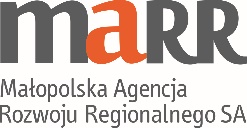 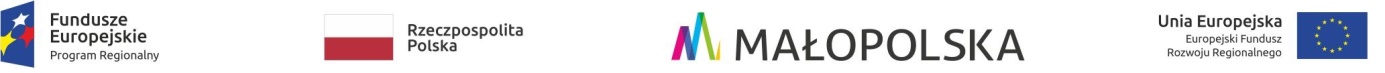 9.30-10.00RejestracjaRejestracja10.00-10.20Otwarcie konferencji.Małgorzata PopławskaPrezes Zarządu Małopolskiej Agencji Rozwoju Regionalnego S.A.Witold Kozłowski Marszałek Województwa Małopolskiego TBCMałgorzata PopławskaPrezes Zarządu Małopolskiej Agencji Rozwoju Regionalnego S.A.Witold Kozłowski Marszałek Województwa Małopolskiego TBC10.20-10.40Małopolska Agencja Rozwoju Regionalnego S.A.Małgorzata PopławskaPrezes Zarządu Małopolskiej Agencji 10.40-11.30Agencja Rozwoju PrzemysłuPrzedstawiciel Agencji Rozwoju Przemysłu11.30-12.00przerwa kawowa oraz indywidualne konsultacje w kuluarach z przedstawicielami MARR S.A. oraz zaproszonych instytucji  przerwa kawowa oraz indywidualne konsultacje w kuluarach z przedstawicielami MARR S.A. oraz zaproszonych instytucji  przerwa kawowa oraz indywidualne konsultacje w kuluarach z przedstawicielami MARR S.A. oraz zaproszonych instytucji  12.00-12.20Urząd Marszałkowski Województwa Małopolskiego Przedstawiciele:Tarnów – Dagmara CitakMyślenice – Aneta ForyStary Sącz – Tomasz BastaTemat: Wsparcie dla małopolskich firm w ramach Regionalnego Programu Operacyjnego dla Województwa Małopolskiego na lata 2014-2020. Usługi Sieci Punktów Informacyjnych Funduszy Europejskich.12.20-12.40Krakowski Park TechnologicznyPrzedstawiciel Krakowskiego Parku Technologicznego12.40-13.00Enterprise Europe NetworkPrzedstawiciele:Tarnów - Jadwiga WidziszewskaMyślenice -Stary Sącz - Temat:Wsparcie biznesu w zasięgu ręki.13.00-13.15Rzecznik Małych i Średnich Przedsiębiorców - oddział Kraków Grzegorz Piątkowski13.15-13.30Okręgowa Izba Radców Prawnych w KrakowiePrzedstawiciel Okręgowej Izby Radców Prawnych w Krakowie13.30-14.00Zakończenie konferencji.Przerwa kawowa oraz indywidualne konsultacje w kuluarach z przedstawicielami MARR S.A. oraz zaproszonych instytucji  Zakończenie konferencji.Przerwa kawowa oraz indywidualne konsultacje w kuluarach z przedstawicielami MARR S.A. oraz zaproszonych instytucji  Zakończenie konferencji.Przerwa kawowa oraz indywidualne konsultacje w kuluarach z przedstawicielami MARR S.A. oraz zaproszonych instytucji  